Προκήρυξη  εκδήλωσης  ενδιαφέροντος με κλειστές προσφορέςγια  τη  διοργάνωση πολυήμερης εκπαιδευτικής  εκδρομής στη Κρήτη (αεροπορικώς)     Ο Διευθυντής του 2ου Γενικού Λυκείου Δράμας προκηρύσσει την εκδήλωση ενδιαφέροντος με   
 κλειστές προσφορές (σύμφωνα με την Υ.Α.33120/ΓΔ4/ 28-02-2017 (ΦΕΚ 681 ΤΕΥΧΟΣ Β΄/06-03-2017) για τη διοργάνωση 5ήμερης εκπαιδευτικής εκδρομής της Γ΄ τάξης του Λυκείου.ΣΤΟΙΧΕΙΑ ΕΚΔΡΟΜΗΣ►Προορισμός εκδρομής: Κρήτη  (2 δ/σεις στο Ηράκλειο & 2 δ/εις στα Χανιά)►Ημέρα Αναχώρησης εκδρομής:  4 Φεβρουαρίου 2019 ►Ημέρα Επιστροφής εκδρομής :   8 Φεβρουαρίου 2019 ►Αριθμός συμμετεχόντων μαθητών: περίπου 78 μαθητές/τριες ►Αριθμός συνοδών καθηγητών:  Πέντε (5). Αρχηγός εκδρομής και τέσσερεις(4)  συνοδοί καθηγητέςΑΠΑΙΤΟΥΜΕΝΟΙ ΟΡΟΙ ΠΡΟΣΦΟΡΑΣ ►Μεταφορικό μέσον:  Τουριστικό λεωφορείο (το οποίο θα πρέπει να διαθέτει όλες τις προβλεπόμενες από την κείμενη νομοθεσία προδιαγραφές (έγγραφα καταλληλότητας οχήματος, επαγγελματική άδεια οδήγησης κ.λπ.)ώστε να πληρούνται οι όροι ασφαλείας για την μετακίνηση μαθητών και εκπαιδευτικών και αεροπλάνο (μόνο απευθείας πτήσεις προς Ηράκλειο και από Χανιά ή αντιστρόφως)►Κατηγορία καταλύματος-περιοχή : 4 * ή 5* περιοχή Ηρακλείου και Χανίων►Υπηρεσίες καταλύματος: Α) Για τη φιλοξενία των μαθητών ζητούνται τρίκλινα ή τετράκλινα δωμάτια.       Για τους συνοδούς καθηγητές μονόκλινα.Β)  Ημιδιατροφή (πρωϊνό και βραδινό)►Λοιπές υπηρεσίες:Α)Πρόσθετη υπηρεσία: 2 ξεναγούς για μία μέρα στο Αρχαιολογικό Μουσείο Ηρακλείου και στην Κνωσό  Β)Επισκέψεις χώρων-τόπων:    Χανιά – Ηράκλειο – Ενυδρείο- Κνωσός– Ρέθυμνο – Αρχ. Ελεύθερνα – Σπιναλόγκα – Αγ. Νικόλαος  Στην προσφορά τους τα  ταξιδιωτικά  πρακτορεία οφείλουν να συμπεριλάβουν:Όνομα και κατηγορία καταλύματος, αριθμό δωματίων και κλινών και παρεχόμενες υπηρεσίες.Υπεύθυνη δήλωση ότι το ταξιδιωτικό πρακτορείο διαθέτει ειδικό σήμα λειτουργίας, το οποίο βρίσκεται σε ισχύ.Υπεύθυνη δήλωση ότι το ξενοδοχείο διαθέτει νόμιμη άδεια λειτουργίας και ότι πληρούνται όλοι οι  όροι ασφάλειας και υγιεινής.Ασφάλεια  αστικής - επαγγελματικής ευθύνης.Ιατροφαρμακευτική κάλυψη των συνοδών καθηγητών και όλων των μαθητών για τη διάρκεια του ταξιδιού και τη διαμονή. Το συνολικό κόστος της εκδρομής και κόστος ανά μαθητή.Αναλυτικά το πρόγραμμα των  μετακινήσεων και ξεναγήσεων για κάθε ημέρα.Τους γενικούς όρους συμμετοχής στην εκδρομή.Πρόσθετη ασφάλιση που καλύπτει τα έξοδα σε περίπτωση ατυχήματος ή ασθένειας για τους συμμετέχοντες του συγκεκριμένου σχολείου. Σε περίπτωση μη τήρησης των συμφωνηθέντων παροχών, του σχολείου με την εταιρεία που θα διοργανώσει την εκδρομή, θα υπάρχει το ανάλογο πρόστιμο για τη μη τήρηση των συμφωνηθέντων.       Οι προσφορές θα πρέπει να κατατεθούν ή αποσταλούν σε κλειστούς φακέλους μέχρι τις 11:00 π.μ. της 19ης Δεκεμβρίου 2018 στο  γραφείο του Δ/ντή του 2ου ΓΕΛ Δράμας.Δράμα,  2018/12/14O Διευθυντής                                                                                                             Κόλτσης Χρήστος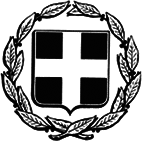 ΕΛΛΗΝΙΚΗ ΔΗΜΟΚΡΑΤΙΑ ΥΠΟΥΡΓΕΙΟ ΠΑΙΔΕΙΑΣ, ΕΡΕΥΝΑΣ ΚΑΙ   ΘΡΗΣΚΕΥΜΑΤΩΝ-----ΠΕΡΙΦΕΡΕΙΑΚΗ ΔΙΕΥΘΥΝΣΗΑ/ΘΜΙΑΣ ΚΑΙ Β/ΘΜΙΑΣ ΕΚΠΑΙΔΕΥΣΗΣΑΝΑΤΟΛΙΚΗΣ ΜΑΚΕΔΟΝΙΑΣ & ΘΡΑΚΗΣ Δ/ΝΣΗ Δ/ΘΜΙΑΣ ΕΚΠ/ΣΗΣ  ΠΕ. ΔΡΑΜΑΣ  2o Γενικό Λύκειο Δράμας                                         Tαχ. Δ/νση: Γούναρη 11 Τ.Κ. – Πόλη: 66100 Δράμα	E-mail: mail@2lyk-dramas.dra.sch.gr  Πληρ. : Κόλτσης ΧρήστοςΤηλέφωνο: 25210 32668 FAX :   25210 33678 ΕΛΛΗΝΙΚΗ ΔΗΜΟΚΡΑΤΙΑ ΥΠΟΥΡΓΕΙΟ ΠΑΙΔΕΙΑΣ, ΕΡΕΥΝΑΣ ΚΑΙ   ΘΡΗΣΚΕΥΜΑΤΩΝ-----ΠΕΡΙΦΕΡΕΙΑΚΗ ΔΙΕΥΘΥΝΣΗΑ/ΘΜΙΑΣ ΚΑΙ Β/ΘΜΙΑΣ ΕΚΠΑΙΔΕΥΣΗΣΑΝΑΤΟΛΙΚΗΣ ΜΑΚΕΔΟΝΙΑΣ & ΘΡΑΚΗΣ Δ/ΝΣΗ Δ/ΘΜΙΑΣ ΕΚΠ/ΣΗΣ  ΠΕ. ΔΡΑΜΑΣ  2o Γενικό Λύκειο Δράμας                                         ΗΜΕΡΟΜΗΝΙΑ: 14/12/2018ΑΡΙΘΜ.ΠΡΩΤΟΚΟΛΛΟΥ: 779